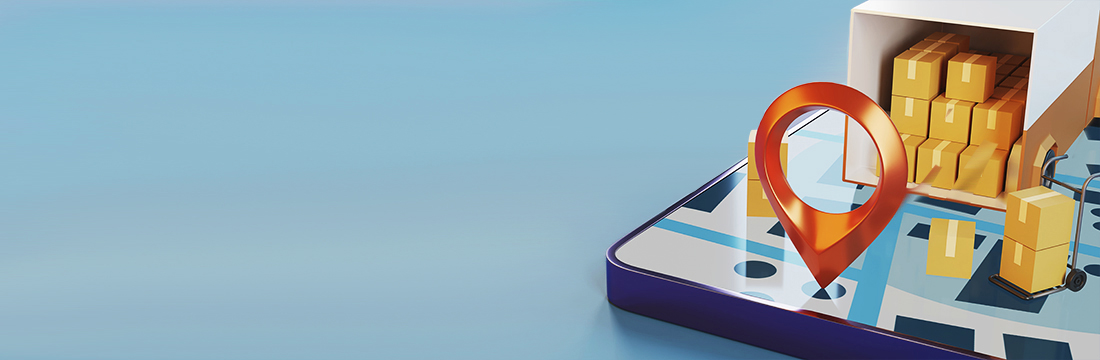 Livrare prin curieratLivrarea se face prin servicii de curierat partenere.Selectarea metodei de livrare La pasul "Livrare", selectați metoda: " Livrarea la domiciliu sau livrarea Poșta Moldovei„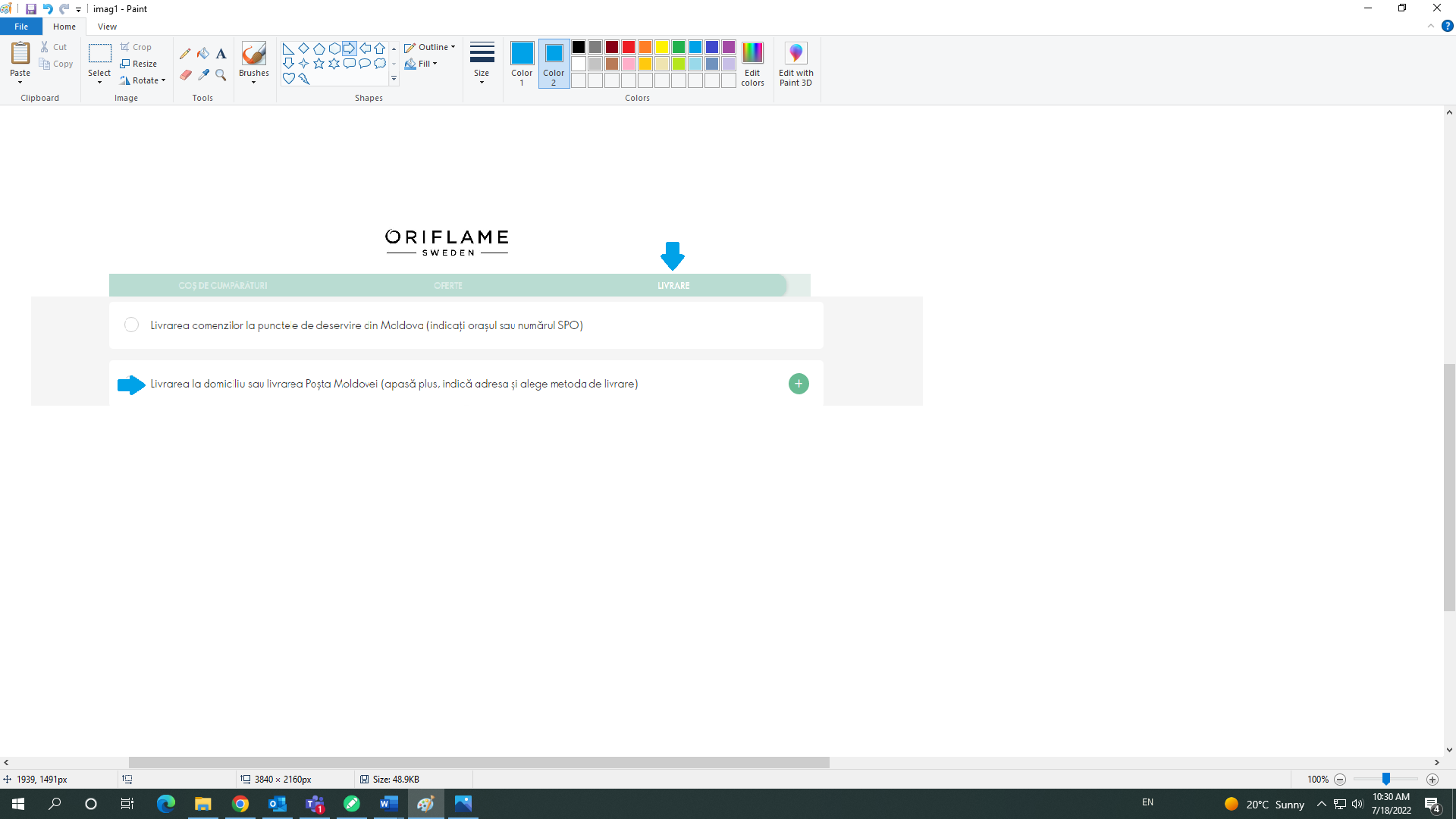 Dacă adresa și numărul de telefon pe care le-ai introdus în contul tău corespund detaliilor de livrare, selectează-le și alege tipul de livrare.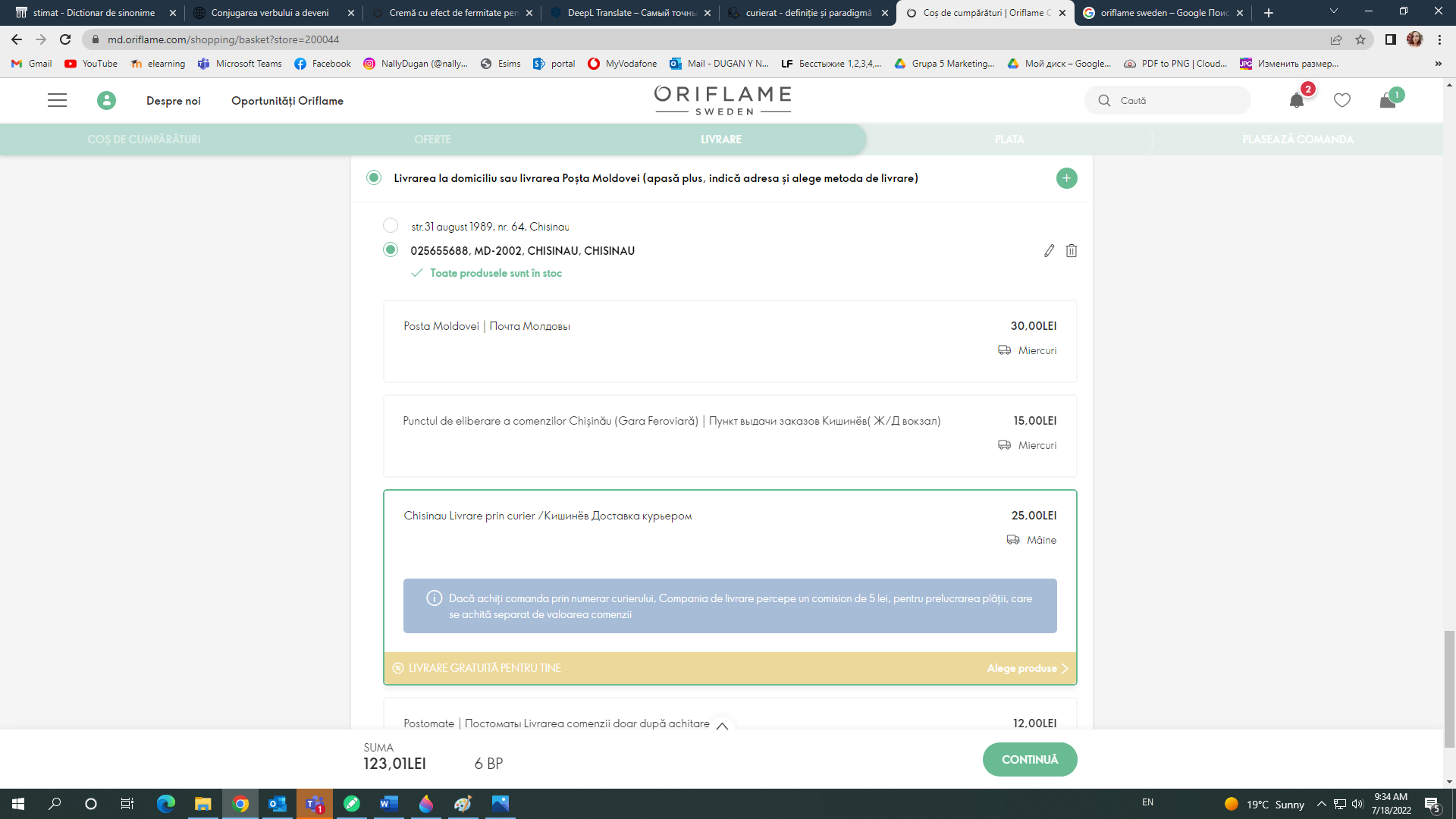 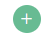 Dacă comanda ta va fi preluată la o altă adresă și număr de telefon, fă clic pe semnul plus  și introdu toate detaliile noi.Dacă ai mai multe adrese și folosești diferite tipuri de livrare, în această secțiune vor apărea toate adresele pe care le-ai introdus anterior. Selectează adresa dorită din lista derulantă și alege tipul de livrare dorit.PrimireaPregătește numerarul pentru plată, dacă comanda nu a fost deja plătită.În prezența curierului, verifică integritatea ambalajului și dacă există deteriorări externe.În cazul în care ambalajul este deteriorat, fă 1-2 fotografii. Verifică conținutul comenzii în prezența curierului.Dacă nu există discrepanțe sau deteriorări, semnează bonul de livrare și preia comanda.În cazul în care există discrepanțe și deteriorări, menționează-le în declarația de transport, solicită semnătura curierului și fă o fotografie.Dacă există o reclamație:Depune reclamația pe site-ul oriflame la secțiunea Comenzi - Reclamații – ReclamațiiRegulile privind depunerea reclamației le poți vedea la secțiunea: Comenzi – Reclamații - Regulile de efectuare a reclamațiilor Returnează produsele la cel mai apropiat Punctul de deservire Oriflame (SPO) sau Centru de deservireDacă în localitatea ta nu este SPO sau CD, produsele pot fi returnate prin Poșta Moldovei.
Livrare prin curierat în ChișinăuLivrare prin curierat în regiuneLivrare până la ușă.Centrul unic de Contact: (022) 555559, 079555561, 1310.Rambursarea datoriei în sistemul Oriflame a doua zi.2 încercări de livrare.Produs în schimbul taxei de livrare.Comanda poate fi achitată prealabil sau pe loc curierului.Pentru plata în numerar curierului se aplică un comision siplimentar de 5 lei, pentru prelucrarea plății, se plătește separat de valoarea comenzii.Curierul livrează comenzile în 3 zile lucrătoare, dacă acestea au fost plasate până la ora 7:00 (cu excepția zilelor de sâmbătă și duminică) pentru toate serviciile. Comanda nerevendicată este returnată la depozit și anulată. O taxă de transport suplimentară de 25 de lei se adaugă la numărul Partenerului la următoarea comandă.Cu 15-20 de minute înainte de livrare, curierul contactează Partenerul, pentru a conveni asupra orei și adresei de livrare.Dacă nu ești mulțumit de ora actuală de livrare, poți stabili cu curierul o nouă oră și o nouă zi de livrare.Livrare până la ușă.Centrul unic de Contact: (022) 555559, 079555561, 1310.Rambursarea datoriei în sistemul Oriflame a doua zi.2 încercări de livrare.Produs în schimbul taxei de livrare.Comanda poate fi achitată prealabil sau pe loc curierului.Pentru plata în numerar curierului se aplică un comision siplimentar de 5 lei, pentru prelucrarea plății, se plătește separat de valoarea comenzii.Curierul livrează comenzile în 3 zile lucrătoare, dacă acestea au fost plasate până la ora 7:00 (cu excepția zilelor de sâmbătă și duminică) pentru toate serviciile. Comanda nerevendicată este returnată la depozit și anulată. O taxă de transport suplimentară de 25 de lei se adaugă la numărul Partenerului la următoarea comandă.Cu 15-20 de minute înainte de livrare, curierul contactează Partenerul, pentru a conveni asupra orei și adresei de livrare.Dacă nu ești mulțumit de ora actuală de livrare, poți stabili cu curierul o nouă oră și o nouă zi de livrare.Costul livrării este de doar 35 de lei.În cazul în care 2 încercări de livrare au eșuat, comanda ta te va aștepta la str. Gării 5 (gara) timp de 5 zile. Vei fi notificat prin SMS.În cazul în care, din anumite motive, ai ratat 2 încercări de livrare, poți solicita o expediere suplimentară a comenzii tale, contra unei taxe suplimentare de 35 de lei, sunând la CC al firmei de curierat.Livrare în zilele lucrătoare 08:00-20:00.Livrare în zilele de sâmbătă 08:00-18:00.Costul livrării este de doar 40 de lei.În cazul în care 2 încercări de livrare au eșuat, comanda ta te va aștepta la la oficiul poștal din localitatea ta, timp de 5 zile. Vei fi notificat prin SMS.În cazul în care, din anumite motive, ai ratat 2 încercări de livrare, poți solicita o expediere suplimentară a comenzii tale, contra unei taxe suplimentare de 40 de lei, sunând la CC al firmei de curierat.Livrare în zilele lucrătoare 08:00-17:00.Pentru a achita comenzile PÂNĂ LA PRIMIRE:‼️‼️‼️ Fără comision:✅ Cu numerar sau card la terminalul de plată al Centrului de deservire (str. 31 August 1989, 64, Chișinău).✅ Achitarea prin intermediul terminalelor PAYNET. Achitarea la terminale se poate realiza în numerar sau cu cardul.✅ MOLDINCONBANK. Prin intermediul WEB-BANKING                                                          ‼️‼️‼️ Comision:✅ Achitarea prin intermediul terminalelor BPAY, QIWI, PAYMASTER. Comision 3 lei.✅ VICTORIABANK. Prin intermediul WEB-BANKING. Comision 0,75% de la costul comenzii, minim 4 lei.Pentru a achita comenzile PÂNĂ LA PRIMIRE:‼️‼️‼️ Fără comision:✅ Cu numerar sau card la terminalul de plată al Centrului de deservire (str. 31 August 1989, 64, Chișinău).✅ Achitarea prin intermediul terminalelor PAYNET. Achitarea la terminale se poate realiza în numerar sau cu cardul.✅ MOLDINCONBANK. Prin intermediul WEB-BANKING                                                          ‼️‼️‼️ Comision:✅ Achitarea prin intermediul terminalelor BPAY, QIWI, PAYMASTER. Comision 3 lei.✅ VICTORIABANK. Prin intermediul WEB-BANKING. Comision 0,75% de la costul comenzii, minim 4 lei.